   ООО «НКС-НН»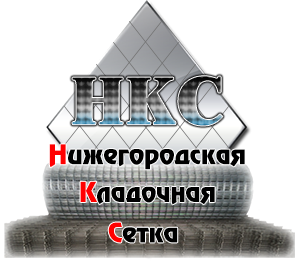  603034,г. Нижний Новгород                                                                      т.(831)410-77-57ул. Донбасская, д.24а                                                                                 +7 920-253-14-93E-mail: nks-nnov@mail.ru   https://optomsetka.ru                                   +7 910-790-77-57                                                                                                                                                       8(831) 269-69-34            Производим сетку кладочную в картах и в рулонах Прайс-листСетка сварная из проволоки ВР-1 (в картах)      Принимаем заказы по индивидуальным чертежам!!!!!Оптовикам дополнительные скидки до 5%!!!Доставка собственным транспортом!!!Диаметрпроволоки     (мм)Размер ячейки (мм)Размер карты Ширина/длина(м)Цена (с НДС) за 1 кв. мЦена (с НДС) за 1 кв. мДиаметрпроволоки     (мм)Размер ячейки (мм)Размер карты Ширина/длина(м)РозницаОпт2.550*500.25*2;0.35*2; 038*2; 0.5*2; 1*2; 1.5*2; 1.5*37572350*500.25*2;0.35*2; 038*2; 0.5*2; 1*2; 1.5*2; 1.5*396932.575*750.5*2; 1*2; 1*3; 1.5*2; 1.5*35652375*750.5*2; 1*2; 1*3; 1.5*2; 1.5*370672.5100*1000.35*2; 0.38*2; 0.5*2; 1*2; 1*3; 1.5*2; 2*338353100*1000.35*2; 0.38*2; 0.5*2; 1*2; 1*3; 1.5*2; 2*397942.5150*1501*2; 1*3; 1.5*2; 2*331283150*1501*2; 1*3; 1.5*2; 2*339363.550*500.5*2; 1*2; 1*3; 1.5*2; 1.5*3145142450*500.5*2; 1*2; 1*3; 1.5*2; 1.5*31891863.575*750.5*2; 1*2; 1*3; 1.5*2; 2*3113110475*750.5*2; 1*2; 1*3; 1.5*2; 2*31441413.5100*1000.5*2; 1*2; 1*3; 1.5*2; 2*372694100*1000.5*2; 1*2; 1*3; 1.5*2; 2*393903.5150*1501*2; 1*3; 1.5*2; 2*352494150*1501*2; 1*3; 1.5*2; 2*368653.5200*2001*2; 1.5*2; 1.5*3;2*343404200*2001*2; 1.5*2; 1.5*3;2*362594.550*500.5*2; 1*2; 2*3245242550*500.5*2; 1*2; 2*33983954.5100*1000.5*2; 1*2; 1*3; 1.5*2; 2*31211185100*1000.5*2; 1*2; 1*3; 1.5*2; 2*31831804.5150*1501*2; 1*3; 1.5*2; 2*396935150*1501*2; 1*3; 1.5*2; 2*31241214.5200*2001 *3; 1.5*2; 1.5*3; 2*377745200*2001 *3; 1.5*2; 1.5*3; 2*310097